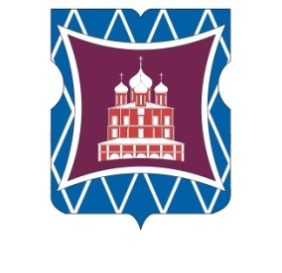 СОВЕТ ДЕПУТАТОВМУНИЦИПАЛЬНОГО ОКРУГА ДОНСКОЙРЕШЕНИЕ25 апреля 2019 года         01-03-36Об       информации           директора              Государственного          бюджетного  учреждения       города         Москвы          Центр досуга  и  спорта  «Донской»             о работе учреждения в 2018 году          Заслушав в соответствии с пунктом 9 части 1 статьи 1 Закона города Москвы от 11 июля 2012 года № 39 «О наделении органов местного самоуправления муниципальных округов в городе Москве отдельными полномочиями города Москвы», постановлением Правительства Москвы от 10 сентября 2012 года № 474-ПП «О порядке ежегодного заслушивания Советом депутатов муниципального округа отчета главы управы района и информации руководителей городских организаций»  информацию директора Государственного  бюджетного учреждения   города    Москвы   Центр досуга и спорта «Донской» Кузьмич Л.Е. о работе учреждения в 2018 году, Совет депутатов муниципального округа Донской решил:	1. Принять к сведению информацию директора Государственного  бюджетного учреждения   города  Москвы   Центр досуга и спорта «Донской» Кузьмич Л.Е. о работе учреждения в 2018 году.	 2. Направить настоящее решение в Департамент территориальных органов исполнительной власти города Москвы, префектуру Южного административного округа города Москвы,  управу Донского района города Москвы, директору Государственного  бюджетного учреждения города    Москвы   Центр досуга и спорта «Донской» Кузьмич Л.Е.  в течение трех дней со дня его принятия.3. Опубликовать настоящее решение в бюллетене «Московский муниципальный вестник» и разместить на официальном сайте муниципального округа Донской  www.mo-donskoy.ru.4. Контроль за исполнением настоящего решения возложить на главу муниципального округа Донской Кабанову Т.В.Глава муниципального округа  Донской                                                                                  Т.В. Кабанова